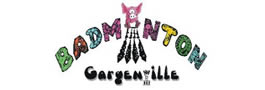 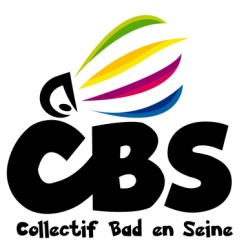 Feuille d'inscription Saison 2020/2021Nom:.......................................................................................Prénom:..................................................................................      Personne à prévenir en cas d'urgences:Nom:.............................................................................................Numéro de tel:..............................................................................Documents à fournir :- Remplir la demande de licence de la FFBAD avec la fiche de renseignements                        - Le questionnaire de  santé si votre certificat médical est encore valable (- de 3 ans) dans le cas contraire fournir un nouveau certificat médical.- Pour les mineurs, veuillez remplir la feuille d autorisations.Cotisation annuelle à régler (entourez votre catégorie)Réduction de 50% à partir du troisième membre de la même familleAutorisation ParentaleJe soussigné(e) Mme , Mr  ...................................................................................autorise, pour mon enfant :  ...........................................................................En cas d’urgences, les dirigeants du COG Badminton à appeler :- les pompiers- le médecin de famille (docteur / tel) ............................................................- le faire hospitalisé au centre le plus proche Ou dans un établissement désigné .................................................................A sortir librement du gymnase à la fin des entrainements animés par les entraineurs et initiateurs de badminton du COG Badminton.OUI      O   (je décharge le club de toutes responsabilités)NON    O   (dans ce cas, l’enfant attendra au gymnase et le responsable légal devra se présenter au gymnase et s’adresser au responsable du cours pour permettre la sortie de l’enfant). A sortir du gymnase pour des entrainements physique ou autres dans le cadre de la pratique du badminton et son transport en véhicule particulier pour tout déplacement lié à l’activité qu'il exerce.								OUI  /  NON   Droit à l’image- Accepte que mon enfant soit pris en photo individuelle.		OUI  /  NON- Accepte que mon enfant soit pris en photo de groupe.			OUI  /  NON- Accepte que ces photos soient publiées exclusivement sur les différents supports de la section badminton (numériques, affichage...).				OUI  /  NON   Je déclare dégager les dirigeants de toutes responsabilités en cas de problème pouvant survenir en dehors des horaires d’activité de l’association dont je reconnais avoir eu connaissance. Date et Signature du représentant légal de l’enfant:- GargenvilloisExtérieurPart fédéraleMini bad(6-9 ans)12012023,25Ecole de bad13013044,72Pole perf20520551,02Loisirs sans entraineur (jeu libre mercredi/ vendredi)14016051,02Loisirs avec entraineur (le lundi+ un jour jeu libre)16018051,02Compétiteurs18019551,02